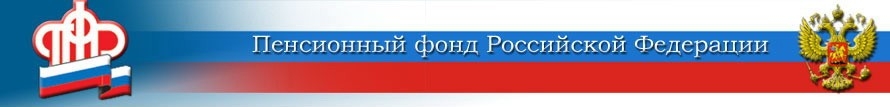 СтрахователямВведена новая форма отчетности в ПФРФедеральным законом от 29.12.2015 г.  № 385-ФЗ «О приостановлении действия отдельных положений законодательных актов Российской Федерации, внесении изменений в отдельные законодательные акты Российской Федерации и особенностях увеличения страховой пенсии, фиксированной выплаты к страховой пенсии и социальных пенсий» с 1 апреля 2016 года вводится для страхователей новая форма отчетности в ПФР. Страхователь ежемесячно не позднее 10-го числа месяца, следующего за отчетным периодом – месяцем, представляет о каждом работающем у него застрахованном лице (включая лиц, которые заключили договора гражданско-правового характера, на вознаграждения по которым в соответствии с законодательством Российской Федерации о страховых взносах начисляются страховые взносы) следующие сведения:Страховой номер индивидуального лицевого счета;Фамилию, имя, отчество;Идентификационный номер налогоплательщика.С учетом выходных (праздничных) дней первую отчетность необходимо представить не позднее 10 мая 2016 года.Обращаем внимание, что за непредставление страхователем в установленный срок либо представление им неполных и (или) недостоверных сведений, к такому страхователю применяются финансовые санкции в размере 500 рублей в отношении каждого застрахованного лица. Взыскание указанной суммы производится органами Пенсионного фонда Российской Федерации в порядке, аналогичном порядку, установленному статьями 19 и 20 Федерального закона от 24.07.2009г. № 212-ФЗ «О страховых взносах в Пенсионный фонд Российской Федерации, Фонд социального страхования Российской Федерации, Федеральный фонд обязательного медицинского страхования». 